PROGRAM2014 Columbia River Estuary Workshop: Forging Links in the Columbia River EstuaryMay 28 – 30, 2014Liberty Theater, Astoria, ORThank You 2014 CREW Sponsors: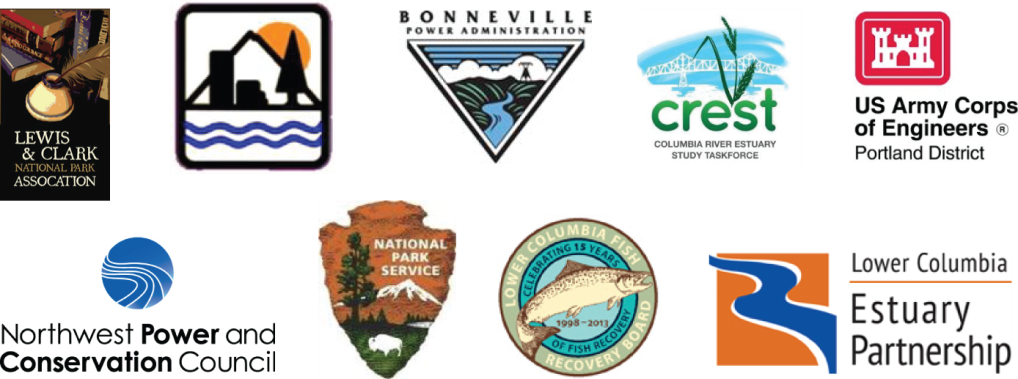 Financial assistance is provided by the Coastal Zone Management Act of 1972, as amended, administered by the Office of Ocean and Coastal Resource Management, National Oceanic and Atmospheric Administration, through a grant to the Department of Land Conservation and Development.May 28, 2014May 28, 20148:00 AMRegistration8:30 AMWelcome Astoria Representative- TBD8:40 AMInvocation Tanna Engdahl, Cowlitz Indian Tribe 9:00 AMIntroduction to the Columbia River Estuary WorkshopCatherine Corbett, Lead Steering Committee, Lower Columbia Estuary Partnership 9:10 AMKeynote Address – Columbia River TreatyJohn Shurts, Northwest Power and Conservation CouncilSession 1: Columbia River Basin/Estuary IssuesSession 1: Columbia River Basin/Estuary IssuesSession Moderator:  Joe NeedobaSession Moderator:  Joe Needoba9:40 AMFast Prediction of River Influences on the Columbia River Estuary and Plume, and Implications for Policy, Adaptive Management and OperationAntónio M. Baptista, Charles Seaton, Kurt Fresh, Dan Bottom, Jessica Miller, Krista Jones, Hans Moritz, Cynthia Studebaker and Rob Lothrop10:00 AMPreventing Non-indigenous Species Transport to the Lower Columbia River and an Approaching Paradigm Shift in Ballast Water Management PracticesRian vanden Hooff10:20 AMBreak10:40 AMHabitat Status and Trends: Lower Columbia Pilot Integrating Stormwater with Habitat MonitoringKaren Adams, Amy Puls and Josh Johnson11:00 AMExploring the Interaction between Contaminants of Emerging and Legacy Concern and Biological Effects in Columbia River FoodwebsElena Nilsen and Jennifer Morace11:20 AMYakama Nation’s Columbia River Remediation and Restoration ProjectMcClure Tosch 11:40 AMTime to Reevaluate the Ecology of the Columbia River Estuary: We Need CREDDP II!Robert Emmett, Curtis Roegner and Susan Hinton12:00 PM Question and Answer Period12:15 PMLunch (on your own)Session 2: Endangered Species Act (ESA) Listed Species RecoverySession 2: Endangered Species Act (ESA) Listed Species RecoverySession Moderator:  Amy HorstmanSession Moderator:  Amy Horstman1:30 PMRestoring the Lower Columbia River Ecosystem – Where do we go from here?Catherine Corbett and Keith Marcoe 1:50 PMColumbian White-tailed Deer History, Status, and Habitat RequirementsPaul Meyers2:10 PMColumbia White-tailed Deer Habitat Suitability Model and MethodologyChris Moller, Paul Meyers and Keith Marcoe2:30 PM Recovery of Columbian White-tailed Deer: Proposing reclassification after 46 yearsRebecca Toland2:50 PMQuestion and Answer Period3:00 PMBreakSession 2: ESA Listed Species Recovery (cont)Session 2: ESA Listed Species Recovery (cont)Session Moderator:  Carla ColeSession Moderator:  Carla Cole3:20 PMThe Streaked Horned Lark:  Conservation of a Threatened Species in an Industrial LandscapeCat Brown3:40 PMStreaked Horned Larks and Dredged Material Placement in the Lower Columbia River: Habitat Analysis and RecommendationsHannah Anderson and Matt Stevenson4:00 PMA Rising Tide?  Shorebird Conservation and the Lower Columbia River SystemVanessa Loverti 4:20 PMDevelopment of Diets for the Intensive Culture of Pacific Lamprey (Entosphenus tridentatus)James M. Barron, Ronald G. Twibell, Heidi A. Hill, Kyle C. Hanson and Ann L. Gannam4:40 PMQuestion and Answer Period5:30 PM Poster Session (McTavish Room upstairs)May 29, 2014May 29, 20147:30 AMRegistration8:00 AMWelcomeCatherine Corbett, Lead Steering Committee, Lower Columbia Estuary Partnership 8:10 AMKeynote Address – Acidification in Estuaries and Coastal ZonesGeorge Waldbusser, Oregon State UniversitySession 2: ESA Listed Species Recovery (cont)Session 2: ESA Listed Species Recovery (cont)Session Moderator:  Tom MurtaghSession Moderator:  Tom Murtagh8:40 AMEstuary-Ocean Coupling:  Characterizing Ocean Conditions for Juvenile Salmonids at the Time of Ocean Entry for Spring Outmigrants (April-May)Bill Peterson, Cheryl Morgan, Jay Peterson and Jennifer Fisher 9:00 AMStock-specific Distributions of Juvenile Chinook Salmon along the Oregon and Washington CoastsDavid Teel, Brian Burke, David Kuligowski, Cheryl Morgan, Donald Van Doornik and Laurie Weitkamp9:20 AMEvidence for Selective Mortality in Marine Environments: the Role of Fish Migration Size, Timing, and Production TypeAndrew M. Claiborne, Jessica A. Miller, Laurie A. Weitkamp, David J. Teel and Robert L. Emmett 9:40 AMMarine Perspectives on Hatchery Chinook Salmon Production in the Columbia River BasinBrian R Beckman, Larissa Rohrbach and David Teel10:00 AMPrey Availability and Feeding Ecology of Juvenile Salmon in Coastal Waters based on Stomach Content and Stable Isotope AnalysesRichard D. Brodeur, Julia N. Adams, Elizabeth A. Daly and Todd W. Miller10:20 AMBreakSession 2: ESA Listed Species Recovery (cont)Session 2: ESA Listed Species Recovery (cont)Session Moderator:  Curtis RoegnerSession Moderator:  Curtis Roegner10:40 AMAssessing the Relative Importance of Local and Regional Processes on the Survival of an Endangered Salmon PopulationJessica Miller, David J. Teel, William T. Peterson, Antonio Baptista11:00 AMConceptual Framework for Food Web Links between Seabirds and Fish in the Estuary, Plume, and Nearshore Ocean of the Columbia RiverJeannette E. Zamon, Elizabeth M. Phillips, Troy J. Guy, Daniel D. Roby, Don E. Lyons, Ken Collis, Allen Evans and Jennifer M. Mannas11:20 AMMatching Bird Diets with Fish Data: New Insight into Avian Predation in the Columbia River EstuaryLaurie Weitkamp, Tom Good, Don Lyons and Dan Roby11:40 AMJuvenile Steelhead Distribution, Migration, Growth, and Feeding in the Columbia River Estuary, Plume and Coastal WatersElizabeth A. Daly, Julie A. Scheurer, Richard D. Brodeur, Laurie A. Weitkamp, Jessica A. Miller and Brian R. Beckman12:00 PMQuestion and Answer Period12:10 PMLunch (on your own)Session 2: ESA Listed Species Recovery (cont)Session 2: ESA Listed Species Recovery (cont)Session Moderator:  Patty O’TooleSession Moderator:  Patty O’Toole1:20 PMLife History Strategies of Selected Chinook Salmon Spawning Populations in the Columbia River, as Inferred From Otolith Microchemistry Lance Campbell, Jamie Lamperth, Andrew Claiborne, Dan Bottom, Curtis Roegner, Mara Zimmerman, Dan Rawding, Cameron Sharpe and Bryce Glaser1:40 PMMigration Patterns of Juvenile Chum Salmon in the Lower Columbia River and EstuaryG. Curtis Roegner, Dan Bottom and Kristen Homel2:00 PMOceanographic and Ecological Indicators for Salmon Returns in the northern California CurrentBrian Burke, Bill Peterson, Cheryl Morgan, Jay Peterson, Jennifer Fisher and Kurt Fresh2:20 PM Migration Timing and Survival of Adult Salmonids from the Columbia River Estuary to Upstream Dams using Passive Integrated Transponder Tag TechnologyRobert J. Magie, Matthew S. Morris, Bruce F. Jonnason, Richard D. Ledgerwood and Benjamin P. Sandford2:40 PMQuestion and Answer Period2:50 PMBreakSession 3: New Understanding of the Lower Columbia River EcosystemSession 3: New Understanding of the Lower Columbia River EcosystemSession Moderator:  Jennifer MoraceSession Moderator:  Jennifer Morace3:10 PMHabitat Quality, Toxics, and Salmon in the Lower Columbia Estuary:  Updated Results from the Ecosystem Monitoring ProgramLyndal Johnson, Paul Chittaro, Dan Lomax, Kate Macneale, O. Paul Olson, Sean Sol, David Teel, Gina Ylitalo and Jina Sagar3:30 PMJuvenile Salmon Food Webs, Primary Production, and Water Quality in Tidal Emergent Wetlands in the Lower Columbia River and EstuaryWhitney B. Temple and David R. Piatt3:50 PMRole of Phytoplankton Parasites in Food Webs of the Columbia River EstuaryMichelle A. Maier, Joseph A. Needoba and Tawnya D. Peterson4:10 PMMonitoring Biogeochemical Cycles in the Columbia River Estuary using In Situ SensorsJoseph Needoba, Catherine Corbett and Tawnya Peterson4:30 PMRemote Sensing of Turbidity and Water Temperature in the Columbia River EstuaryAustin Scott Hudson and Stefan A. Talke4:50 PMDevelopment of a 1-Dimensional Unsteady State Model of the Lower Columbia River and Application in Determining a 50% Annual Exceedance Stage ProfileChristopher Nygaard, Gary Brunner and James Crain5:10 PMQuestion and Answer Period5:20 PM Adjourn5:20 PM – 6:30 PM Public Hearing on the Northwest Power and Conservation Council draft Fish and Wildlife ProgramBill Bradbury, Chairman, Northwest Power and Conservation Council and Council staffMay 30, 2014May 30, 20148:00 AMRegistration8:00 AMThe Confederated Tribes of Grand Ronde Drum Song and Blessing 8:20 AMWelcomeCatherine Corbett, Lead Steering Committee, Lower Columbia Estuary Partnership 8:30 AMKeynote Address – Geology of Lower Columbia River Jim O’Connor, US Geologic SurveySession 3: New Understanding of the Lower Columbia River Ecosystem (cont)Session 3: New Understanding of the Lower Columbia River Ecosystem (cont)Session Moderator:  Pat FrazierSession Moderator:  Pat Frazier9:00 AMSea Level and Extreme Events in the Columbia River Estuary since 1853S.A. Talke and D.A. Jay9:20 AMModeling of Historical Columbia River Flood ImpactsLumas Helaire, Drew Mahedy, Dr. Stefan A. Talke9:40 AMA System View of Water Level Processes in the Lower Columbia River, Pacific Ocean to Bonneville Dam: From Channel to FloodplainDavid Jay, Amy Borde and Heida Diefenderfer10:00 AMModeling Changes to Residual Circulation in the Historic Lower Columbia River Estuary using Delft3DDrew Mahedy, Lumas Helaire, and Stefan Talke10:20 AMBreakSession 4: Lessons from Ecological Restoration ProjectsSession 4: Lessons from Ecological Restoration ProjectsSession Moderator:  Ben ZelinskySession Moderator:  Ben Zelinsky10:40 AMImproving State and Federal Fish Passage Design Guidelines for Water Crossings in Tidal EnvironmentsCurtis J. Loeb, Jeremy P. Lowe and Robert Battalio11:00 AMRiver Restoration for a Changing ClimateTim Beechie, Mathias Collins, Robert Dudley, Faith Fitzpatrick, Glenn Hodgkins, Laura Perry, George Pess, Lindsay Reynolds, Phil Roni and Pat Shafroth11:20 AMCold Water Refuges: Critical Temporary Habitats for Migrating Salmon and SteelheadMatthew Keefer and Chris Caudill11:40 AMRestoration of Cold Water Refugia in the Columbia River Estuary Chris Collins, Keith Marcoe, Paul Kolp, and Catherine Corbett12:00 PMQuestion and Answer Period12:15 PMLunch (on your own)Session 4: Lessons from Ecological Restoration Projects (cont)Session 4: Lessons from Ecological Restoration Projects (cont)Session Moderator:  Gary JohnsonSession Moderator:  Gary Johnson1:20 PMTrajectories of Ecosystem Recovery in oligohaline Tidal Wetland Reconnection Restoration ProjectsSarah Kidd and Alan Yeakley1:40 PMTidal Channel Allometry: Developing a Tool for Restoration Planning, Design, and MonitoringW. Gregory Hood2:00 PMExploring the Ecosystem and Salmon Habitat Functions of Large-River Floodplain Marshes with Altered Disturbance RegimesHeida L. Diefenderfer, Amy B. Borde, Valerie I. Cullinan, Lyndal L. Johnson and G. Curtis Roegner2:20 PMImproving Wetland Capacity through Integration of Science and Restoration in the Lower Columbia River and EstuaryAmy B. Borde, Heida L. Diefenderfer, Valerie I. Cullinan, Ronald M. Thom, Shon A. Zimmerman, Jina Sagar, Catherine Corbett, and Matthew Schwartz2:40 PMBreakSession 4: Lessons from Ecological Restoration Projects (cont)Session 4: Lessons from Ecological Restoration Projects (cont)Session Moderator:  Denise LofmanSession Moderator:  Denise Lofman3:00 PMAn Evidence-Based Evaluation of the Cumulative Effects of Tidal Freshwater and Estuarine Ecosystem Restoration on Endangered Juvenile Salmon in the Columbia RiverHeida Diefenderfer, Gary Johnson, Ron Thom, Amy Borde, Christa Woodley, Laurie Weitkamp, Kate Buenau and Roy Kropp3:20 PM Particulate Organic Matter Export from a Restored Tidal Freshwater Wetland in the Columbia River EstuaryRonald Thom, Stephen Breithaupt, Curtis Roegner, Dana Woodruff and Gary Johnson3:40 PMA High-Resolution Area-Time Inundation Model to Assess Habitat Opportunity and Quality under Existing and Alternate ConditionsAndré Coleman, Chris Vernon, Heida Diefenderfer and Amy Borde4:00 PMEstuary Restoration Planning for Fish and Wildlife: North Unit, Sauvie Island Wildlife Area (SIWA)Allan Whiting, Curt Mykut, Tom Josephson, Mark Nebeker, Curtis Loeb, Brad Bales and Scott Gall4:20 PM Changes in Tidal Hydraulics at Crims Island in Response to Restoration ActivitiesHans R. Moritz, Chris Nygaard, Cynthia Studebaker, Andy Goodwin,Bertrand Lemasson and Kim Pevey4:40 PM Chinook River Estuary – Restoring Anadromous Fish Passage and Tidal Ecosystem DynamicsSteven Vigg, Alex Uber, Heida Diefenderfer and Amy Borde5:00 PMClosing RemarksDenise Lofman, Steering Committee member, Columbia River Estuary Study Taskforce5:15 PMAdjourn